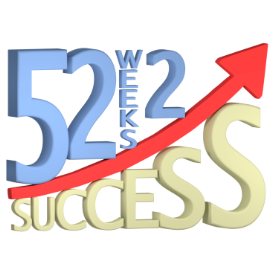 52 Weeks to SuccessChiropractic Assistant ProgramBenchmark 4   Scheduling ProceduresCore Objective:Organizing the flow of patients for efficiency and timeliness will help you see more New Patients, increase adjustment visits, and increase retention.  Established patients want to be seen in a timely manner and your doctor wants to stay busy.  The objective of this benchmark is to Process new patients, reports and exams in an efficient manner, and to create blocks of time for adjustments only.  Manage your time and you manage your energy.  As your practice grows and you get busier, having a procedural system for scheduling enables your practice to serve more patients, get more done in the same hours as before, but with much less stress. Better scheduling = Bigger volumeKey Takeaways:Scheduling for NP’s, R.O.F.’s and ReExams.Scheduling multiple patients at the same time.Scheduling the NP Talk (Doctor’s Report)Handling Walk-InsStarting up multiple family members in one visitDirecting “Traffic”Keeping patients on their care scheduleQuestions for Team Discussion:Discuss where your day gets “bogged down”How long is the Doctor in with a New Patient? R.O.F.?  ReExam?If we were to see 20/30/40/50 more patient visits a day, what would break down?What can you do as a C.A. to leverage the doctor’s time?  i.e. help with exam or x-rays?How long are patients waiting to get an adjustment once they arrive in the office?Where is our traffic jam?What should we do during a blocked out NP time if there is no NP scheduled?What are some changes that we can implement to begin improving in this area? Resources:   Benchmark 4 (Powerpoint/Worksheets/Team Discussion